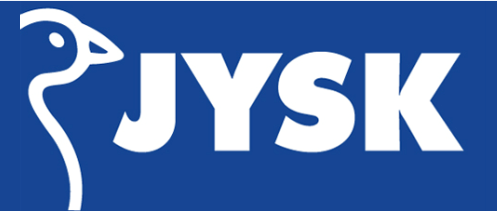 JYSK LINNEN'N FURNITURE OÜTAGANEMISAVALDUSE TÜÜPVORMArveldusarvenumber:     ________________________________________Allkiri:			________________________________________Tellija nimi:Tellimuse/arve nr.Tellimuse kättesaamise kuupäev:TOOTEKOODTOOTE NIMIKOGUSPÕHJUS